Τετραήμερες εκδηλώσεις για τα 180 χρόνια από τη σύσταση του Δήμου Λαμιέων Ο Δήμος Λαμιέων γιορτάζει τα 180 χρόνια από τη σύστασή του, που έγινε το 1836 όταν η πόλη επανέκτησε την παλιά της ονομασία και απέκτησε τον πρώτο της Δήμαρχο και διοργανώνει τετραήμερες εκδηλώσεις από την Παρασκευή 9 Δεκεμβρίου έως και τη Δευτέρα 12 Δεκεμβρίου 2016 στις οποίες περιλαμβάνονται ομιλίες, εκθέσεις ζωγραφικής και χαρακτικής, συναυλίες και προβολή οδοιπορικού video για το Δήμο Λαμιέων. Πρόγραμμα εκδηλώσεωνΠαρασκευή 9 Δεκεμβρίου 2016 «120 χρόνια Δημοτική Φιλαρμονική Λαμίας» Συναυλία από τη Δημοτική Φιλαρμονική υπό τη διεύθυνση του μαέστρου κ. Δημήτρη Μαντά. Προλογίζει ο κ. Κωνσταντίνος Μπαλωμένος, φυσικός.Χώρος: Δημοτικό Θέατρο Λαμίας - Ώρα έναρξης: 20.00Σάββατο 10 Δεκεμβρίου 2016 «180 χρόνια αναμνήσεις…» Εγκαίνια της εικαστικής έκθεσης του κ. Δημήτρη Κολτσίδα με τη συμμετοχή του Δημοτικού Ωδείου Λαμίας και των μουσικών κ. Αλέξανδρου Τσιμέκα και κ. Σπύρου Ρούσκα. Χώρος: Νεοκλασικό της οδού Αριστοτέλους 3 (Πλατεία Λαού) -  Ώρα έναρξης: 18.30Κυριακή 11 Δεκεμβρίου 2016«Δήμος Λαμιέων: ιστορία, πολιτισμός και στιγμιότυπα»Ομιλίες:«Ιστορική διαδρομή της πολιτιστικής κληρονομιάς στην περιοχή του Δήμου Λαμιέων», εισήγηση από την κ. Ευθυμία Καράντζαλη, Δρ Αρχαιολόγο & Αναπληρώτρια Προϊσταμένη ΕΦΑΦΕ,«Σταθμοί και γεγονότα του μετεπαναστατικού Δήμου Λαμιέων», εισήγηση από τον κ. Δημήτριο Θ. Νάτσιο, συνταξιούχο καθηγητή Φιλόλογο,«Η μετεπανασταστική πολεοδομική φυσιογνωμία της Λαμίας», εισήγηση από τον κ. Νίκο Ταξ. Δαβανέλλο, καθηγητή Αγγλικής Γλώσσας, «Η Λαμία της τέχνης και του πολιτισμού», εισήγηση από τον κ.  Γιώργο Π. Σταυρόπουλο, εκπαιδευτικό. Προβολή οδοιπορικού video για το Δήμο Λαμιέων. Χώρος: Δημοτικό Θέατρο Λαμίας  -  Ώρα έναρξης: 11.30«Λάμπρος Ορφανός- Έλλη Μουρέλου Ορφανού: Κοινά Τοπία Ζωής και Τέχνης 1945-1965» Εγκαίνια Έκθεσης Ζωγραφικής και Χαρακτικής.Χώρος: Δημοτική Πινακοθήκη «Αλέκος Κοντόπουλος  -  Ώρα έναρξης: 19.30*Ταυτόχρονα, θα είναι ανοιχτή για το κοινό και η αίθουσα με την  μόνιμη συλλογή Αλέκου Κοντόπουλου.Δευτέρα 12 Δεκεμβρίου 2016Δημήτρης Μπάσης- Ελένη ΠέταΣυναυλία των δημοφιλών τραγουδιστών.Είσοδος δωρεάν. Χώρος: Χαλκιοπούλειο Γήπεδο Λαμίας  - Ώρα έναρξης: 20.30Από το Γραφείο Τύπου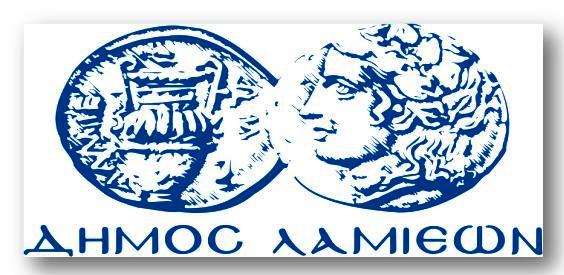 ΠΡΟΣ: ΜΜΕΔΗΜΟΣ ΛΑΜΙΕΩΝΓραφείου Τύπου& ΕπικοινωνίαςΛαμία, 2/12/2015